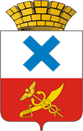 Администрация Городского округа «город Ирбит»Свердловской областиПОСТАНОВЛЕНИЕот  23  декабря  2021 года  № 2132-ПАг. ИрбитО размере платы, взимаемой с родителей (законных представителей) за присмотр и уход за детьми, в муниципальных дошкольных образовательных учреждениях, подведомственных Управлению образованием Городского округа «город Ирбит» Свердловской области, реализующих основную образовательную программу дошкольного образования В соответствии   с  частью  4  статьи  65    Федерального  закона    от 
29 декабря 2012 года №  273 - ФЗ   «Об     образовании     в  Российской     Федерации»,    подпунктом 8 пункта 3 статьи 5 Закона    Свердловской    области от  15 июля  2013 года  №  78-ОЗ   «Об образовании в Свердловской области», постановлением Правительства Свердловской области от 
04.03.2016 № 150-ПП «Об установлении максимального размера платы, взимаемой с родителей (законных представителей), за присмотр и уход за детьми в государственных образовательных организациях Свердловской области и муниципальных образовательных организациях, реализующих образовательную программу дошкольного образования» (с изменениями и дополнениями), руководствуясь Уставом Городского округа «город Ирбит» Свердловской области, администрация Городского округа «город Ирбит» Свердловской области ПОСТАНОВЛЯЕТ:        1. Установить с 1 января 2022 года  плату с родителей (законных представителей)  за присмотр и уход за детьми, в муниципальных дошкольных образовательных учреждениях, подведомственных Управлению образованием   Городского округа «город Ирбит» Свердловской области, реализующих основную образовательную программу дошкольного образования  в группах с 10 – 10,5 часовым режимом работы – 2516,0 рублей в месяц,  в группах                     с 12 часовым режимом работы – 2798,0 рублей в месяц, в группах с круглосуточным пребыванием– 2870,0 рублей в месяц.       2. Снизить установленную плату: - на 50% родителям (законным представителям), которые являются инвалидами 1 и 2 группы инвалидности, родителям (законным представителям) – инвалидам  детства, если оба родителя (законных представителя) имеют                  1 и 2 группу инвалидности, инвалиды детства;- на 25% родителям (законным представителям), которые являются инвалидами 1 и 2 группы инвалидности, родителям (законным представителям) – инвалидам  детства, если один родитель (законный представитель) – инвалид, имеет 1 и 2 группу инвалидности, инвалид детства и ребенок воспитывается в полной семье;- на 50% одному родителю (законному представителю) – инвалиду, имеющему 1 и 2 группу инвалидности, родителю (законному представителю) - инвалиду детства, если ребенок воспитывается в неполной семье по причине юридического отсутствия второго родителя, смерти одного из родителей, расторжении брака (при условии уклонения второго родителя от уплаты алиментов);- на 10% малообеспеченным семьям, имеющим среднедушевой доход ниже величины прожиточного минимума, установленного в Свердловской области, из расчета последних трех месяцев перед обращением за указанной льготой, работающим в муниципальных учреждениях;- на 10% для родителей (законных представителей), имеющих трех и более несовершеннолетних детей.3.  За присмотр и уход за детьми-инвалидами, детьми-сиротами и детьми, оставшимися без попечения родителей, а также за детьми с туберкулезной интоксикацией, родительская плата не взимается.4. Заведующим муниципальными дошкольными образовательными учреждениями принять данное постановление к исполнению.5. Считать утратившим силу с 1 января 2022 года постановление администрации Муниципального образования город Ирбит от 
26 декабря 2020 года № 2216-ПА «О размере платы, взимаемой с родителей (законных представителей) за присмотр и уход за детьми, осваивающими образовательные программы дошкольного образования в муниципальных дошкольных образовательных учреждениях, подведомственных Управлению образованием Муниципального образования город Ирбит».6. Контроль за исполнением настоящего постановления возложить на заместителя главы администрации Городского округа «город Ирбит» Свердловской области Н.В. Волкову. 7. Опубликовать настоящее постановление в общественно- политической газете «Восход»,  разместить на официальном сайте администрации Городского округа «город Ирбит» Свердловской области (www.moirbit.ru) и на сайте Управления образованием Городского округа «город Ирбит» Свердловской области в информационно-коммуникационной сети «Интернет» (http://уоирбит.рф/).Глава Городского округа«город Ирбит» Свердловской области                                                        Н.В. Юдин	